
Media Contacts:
 Mark Abramsky
 AmericanTrucks.com
 610-240-4696
 mark.abramsky@Turn5.comTop Ford Truck Builds of SEMA 2021AmericanTrucks’ New ‘The Haul’ Episode Takes Viewers to Vegas Media Kit: https://www.dropbox.com/sh/f3l7iemefjld37n/AADHlzRYZSym-z7ORsEG-diya?dl=0PAOLI, Pa. (Nov 10th, 2021) – In this episode of AmericanTrucks’ (AT) ‘The Haul’ YouTube series, Justin Dugan is on location in Las Vegas, NV to check out the “biggest and baddest” Ford truck builds at SEMA 2021. The video includes vehicle walkarounds, event coverage, and what to expect at this year’s show. “We're going to be bringing you the hottest trucks of the show, not just F-150s but also the little guys, the big guys, and everything in between,” says Justin. After taking in the sights and sounds of the Ford Out Front playground, Justin heads over to some standout truck builds to give viewers a taste of what to expect when visiting the show. Inside at the Ford Booth, Justin shares footage and commentary on some of top picks: a BTR Customs F-150 Tremor, Ford F-100 Eluminator, Ford Performance Sport truck, 2021 F-150 Lighting, Tucci Hotrods' Maverick, Skyjacker Suspensions' 2021 Ranger, Air Design's Maverick, and Addictive Desert Design's Raptor. AT’s new episode of ‘The Haul’ shares the excitement of SEMA with a focus on noteworthy Ford truck builds. From the tried-and-true F150s/F250’s to new products like the Maverick and Bronco; there’s something for everyone at SEMA 2021. AT is committed to its community of truck owners and enthusiasts with event coverage, how-to videos, parts reviews, customer builds, and much more. View it here: https://www.americantrucks.com/at-ford-sema-2021.html ________________________________________________________________________________________________________About AmericanTrucksAmericanTrucks is regarded as one of the best, most reliable online aftermarket retailers providing parts and accessories for F150, F250, Ranger, Silverado, Sierra, and RAM. Catering to the needs and demands of late-model truck owners and enthusiasts, AmericanTrucks provides the best parts with support from genuine truck experts. Located just outside of Philadelphia, AmericanTrucks is dedicated to offering the truck community with the highest quality of parts and customer service. Please visit https://www.americantrucks.com for more information. 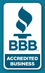 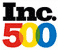 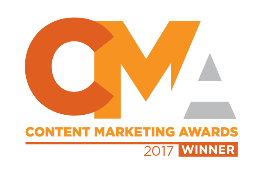 